内蒙古鄂尔多斯电冶集团股份有限公司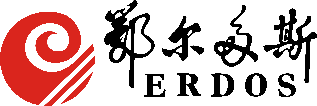 内蒙古科技大学招聘简章内蒙古鄂尔多斯电力冶金集团股份有限公司（以下简称电冶集团）2024年高校毕业生招聘火热报名中，欢迎各位高校毕业生应聘加入鄂尔多斯电力冶金集团。现将有关事项公告如下一、公司简介内蒙古鄂尔多斯电力冶金集团股份有限公司成立于2003年，是鄂尔多斯投资控股集团的重要成员企业。累计投资640亿元，员工1.6万人，累计纳税超过300亿元。拥有“国家企业技术中心、博士后科研工作站”等科技平台，与上海交通大学共建联合研发中心，科研成果显著，是“国家技术创新示范企业”。集团在环保减碳上累计投资超过80亿元，是国家“资源节约型环境友好型试点企业”。电冶集团始终聚焦“精益运营”和“科技创新”双轮驱动，企业经营效率和社会价值贡献并重，已建成“多能互补电力-低碳硅基合金-绿色新型化工-环保资源化”的高效清洁循环产业集群。以“风、光、火、储” 一体化的多能互补电力系统为能源中枢，向下游延伸低碳高品质硅基合金、无汞氯碱化工、电子级多晶硅、清洁合成氨化肥、精细化工品等先进产业，实现资源规模化绿色循环和三废高效清洁利用，致力于建设世界级高科技低碳清洁循环产业。电冶集团始终坚信科技力量，积极承担社会责任，将持续加大科技创新投入，“以自主科技创新促进基础产业现代化”，在绿色清洁低碳可持续发展上全力以赴、行稳致远。二、资格条件（一）全国普通高等院校统招应届毕业生；（二）遵纪守法、品行端正、综合素质好，身体健康，能满足岗位工作要求；三、招聘岗位方向：面向电冶集团所属公司的生产、科研、管理岗位，涉及电力、冶金、化工、煤炭等相关产业。1.行政综合秘书（6k-8k）：中文、文秘、新闻或管理类相关专业，具备一定的文字表达能力和逻辑思维能力，能够熟练、独立、撰写各类公文，熟练操作Word、Excel、PowerPoint等办公软件，本科及以上学历；2.薪酬专员（5k-7k）：人力资源管理、财务管理、会计等相关专业，能熟练使用office、Excel等办公软件，了解劳动法及个人所得税，了解薪酬制作流程优先，本科以上学历；3.工艺工程师（9k-12k）：冶金工程等相关专业，了解硅铁冶炼专业领域的工艺知识，了解硅铁冶炼工艺、除尘工艺等方面基础知识，本科及以上学历；4.设备、工艺技术员-储备（9k-12k）：机电一体化、化学工程与工艺、机械设计制造及自动化等相关专业，本科及以上学历；5.仪表专工（7k-9k）： 电气自动化、机械设计制造及自动化等相关专业，了解电石生产工艺、设备相关知识，熟悉并掌握机械设计制造及自动化等专业技能、会运用CAD或CAXA制图，本科及以上学历；6.技术助理（6k-8k）： 电气自动化、冶金工程等相关专业，本科及以上学历，有相关工作经验者优先录用；7.巡检工（6k-8k）：四班三倒，化工类、理工科类专业优先，大专及以上学历；8.集控值班员（5k-8k）：五班四倒，发电厂运行、电气自动化、电力系统自动化类专业，大专及以上学历；9.变电站运行（5k-8k）：四班三倒，发电厂运行、电气自动化、电力系统自动化类专业，大专及以上学历；10.仪表维护工（6k-8k）：正常班，自动化、电气自动化、机电一体化类专业，大专及以上学历；11.中控操作工（5.5k-6.5K）：四班三倒，理工科类专业，化工类专业优先，大专及以上学历；12.化验员（4.5k-6k）：四班三倒，大专及以上学历，化工类、工业分析专业，有工作经验者优先；所有岗位均执行公司增长性薪酬福利待遇。四、关于福利1、五险一金：凡签订劳动合同的员工均缴纳五险一金；2、薪酬发放：每月26日左右发放工资；3、年底奖金：凡签订劳动合同的员工年底均享受双薪待遇；4、员工住宿：含有专家公寓、夫妻公寓、廉租房、宿舍等，免费住宿;5、餐饮环境：各生产单位均配备食堂，合计20家；生活区有餐厅中心含自营、多家连锁餐饮品牌店均以成本价供应，可容纳1000人就餐；环境优美、菜品丰富；6、文体娱乐：免费健身房、同步国家剧院的电影院、图书馆、游乐园、瑜伽室、各类文体协会；7、节日慰问：节日费、节日福利、生日慰问；8、员工提升：带薪培训、外出学习、晋升机制；9、暖心工程：大病帮扶、困难职工慰问、子女上学、本地落户等。五、注意事项（一）应聘人员务必准确、完整填写简历信息，并对所提供信息真实性负责。如发现虚假信息，取消应聘资格。（二）鄂尔多斯电冶集团不组织应聘前培训活动，也不以任何形式向应聘人员收取报名、培训等费用，请应聘人员提高警惕，谨防受骗。（三）凡符合岗位条件要求并有意报名者，填写电子版个人简历，发送至电子邮箱erdosdyjtzp1@chinaerdos.com（邮件主题：应聘岗位+姓名+毕业院校+专业）（四）毕业生报到时应提供身份证、毕业证、学信网学历验证报告、一寸照片（不限底色）等相关材料。六、联系方式：阿先生15049198587 （微信同号）；王女士15044763089（微信同号）；0477-2287280  0477-2287213报名地点：内蒙古鄂尔多斯鄂托克旗棋盘井人力资源共享中心